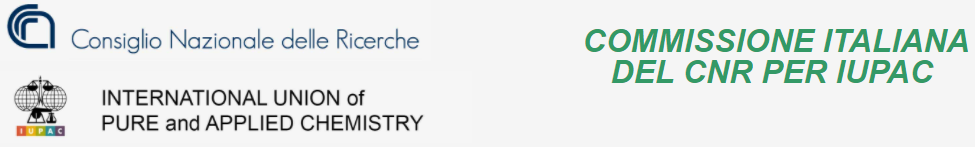 Allegato 1 – Manifestazione di interesse al programma IUPAC Young ObserverNome e Cognome Candidato/aIn che modo la partecipazione come YO all'Assemblea Generale IUPAC favorirebbe il tuo sviluppo professionale? [max. 200 parole]Risposta quiA quali divisioni IUPAC saresti interessato a partecipare? [indicane max. 3, facendo riferimento al sito web della IUPAC]Risposta quiQuali comitati IUPAC ti interesserebbe osservare? [indicane max. 3, facendo riferimento al sito web della IUPAC]Risposta quiGiustifica le scelte che hai fatto nei precedenti due punti [max. 200 parole]Risposta quiHai già partecipato ad un progetto IUPAC? Se sì, citalo.Risposta quiCome penseresti di rimanere coinvolto nella IUPAC dopo l'Assemblea Generale e il Congresso? [max. 200 parole]Risposta quiSei stato recentemente coinvolto in attività di collaborazione internazionale? Descrivi brevemente cosa hai imparato da queste collaborazioni. In caso contrario, descrivi i tuoi obiettivi per la collaborazione internazionale. [max. 200 parole]Risposta quiHai presentato un abstract di un contributo scientifico al Congresso IUPAC di Montreal 2021? Se sì, indica il titolo e la sessione.Risposta quiSe hai già partecipato al programma IUPAC YO, descrivi cosa hai imparato dalla tua prima esperienza, come sei rimasto coinvolto in IUPAC dalla tua esperienza YO e cosa speri di ottenere da un'esperienza aggiuntiva. [max. 200 parole]Risposta quiHai mai ricoperto ruoli di rappresentanza in qualche organo di società scientifiche e/o realtà accademiche? Se sì, indicali. [max. 200 parole]Risposta quiData e firmaInviare in formato pdf